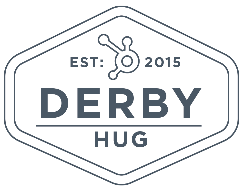 Workflow Type:StandardFixed DateFixed DateFixed DateProperty BasedProperty BasedLifecycle Stage:AwarenessAwarenessAwarenessConsiderationConsiderationDecisionTrigger:Goal: